Hot mealVegetableJacket of the Day - HotJacket of the Day - ColdPotatoChips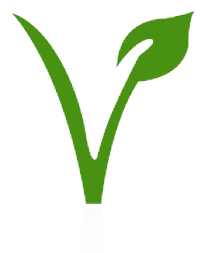 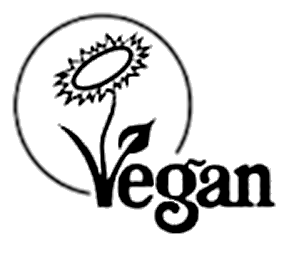 Burger with BapStaffStudentBattered Cod With tartar Sauce3.603.00Contains eggs, cereals containing gluten, fish, mustard, milk
StaffStudentPeas1.0080pStaffStudentThai Red Duck Curry4.253.40Contains eggs, cereals containing gluten, celery, sulphur dioxide, mustard, milk
Baked beans 4.253.40StaffStudentTuna mayonnaise4.253.40Contains eggs, fish, mustard, milk
Grated mature chedder 4.253.40Contains milk
1.501.25StaffStudentStaffStudentBeefburger3.302.75Contains cereals containing gluten, celery, sulphur dioxide, mustardChicken Burger3.302.75Contains cereals containing gluten, celery, sulphur dioxide, mustard